How to Order Business Cards from the Texas A&M Engineering Extension Service (TEEX) Digital Printing Services GroupOrder business cards from the Texas A&M Engineering Extension Service (TEEX) Digital Printing Services Group through the business administrator in your county or Texas A&M AgriLife Extension Service office.Open an account:To set up a business account (also called a user account) for digital storefront access and bill payment, fill out an account setup form and email it to TEEX at printing.services@teex.tamu.edu.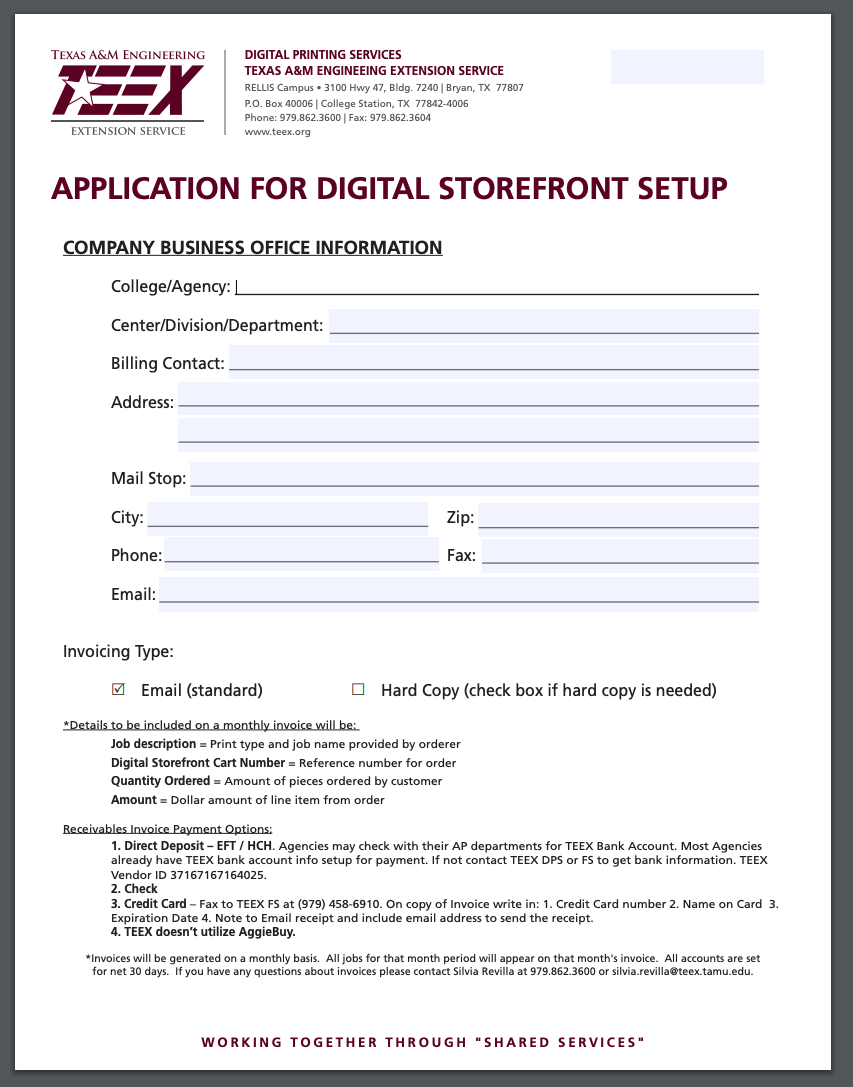 Include in the email a list of employees who are eligible to place business card orders under this account. Include their name, email address, phone number, fax number, and delivery address. You will receive a welcome email from TEEX with your username, temporary password, and project task number. The project task number identifies your account and gives you authorization to place orders. It will be the same each time you order. John Doe,Below are your login credentials for the TEEX digital storefront.  Looking forward to getting you started. If you want to look through the site, feel free. But in case you need to place an order in the meantime, I can facilitate a quick Webex meeting to step you through the basics of the site. Just let me know. Finally, if additional users are needed for your group, please provide their information.Username:  john.doe@ag.tamu.eduPassword: Agg!3L4ndHigh School Password Reset: AgriLife (Security Question)Temporary Chargeback Account: TAMUXXXXCustomer point of contact:  Ashley WalkoviakContact email: printing.services@teex.tamu.eduPhone: (979) 862-3600Site address:  http://myteexprint.myprintdesk.net/DSF/storefront.aspxPlace an order:Go to the TEEX Digital Printing Services Login page and click on “Login” in the upper right corner.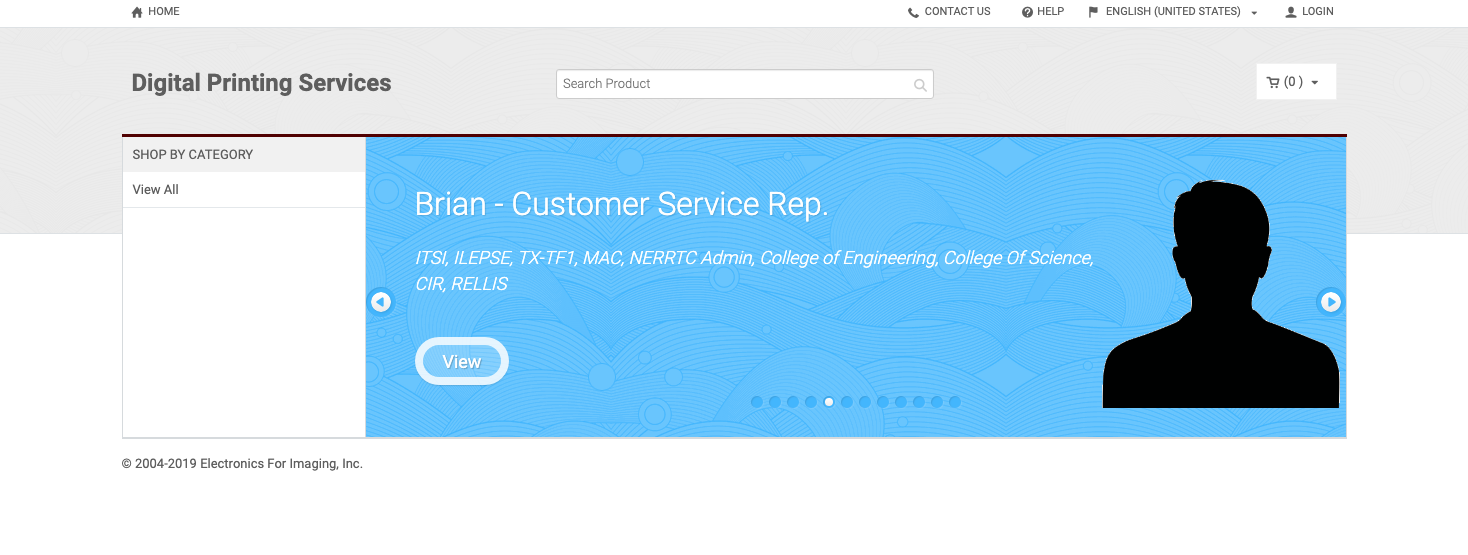 At the Login page, enter your username, password and click “Login.”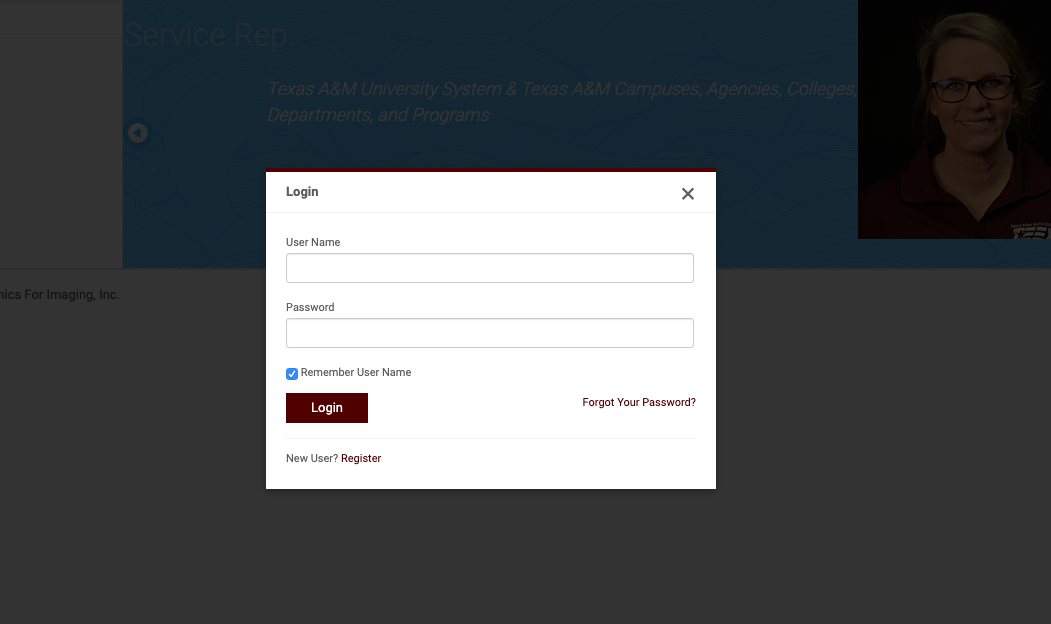 The Storefront page shows the available printing catalog products. Click on “Stationery” and then on “AgriLife Extension.”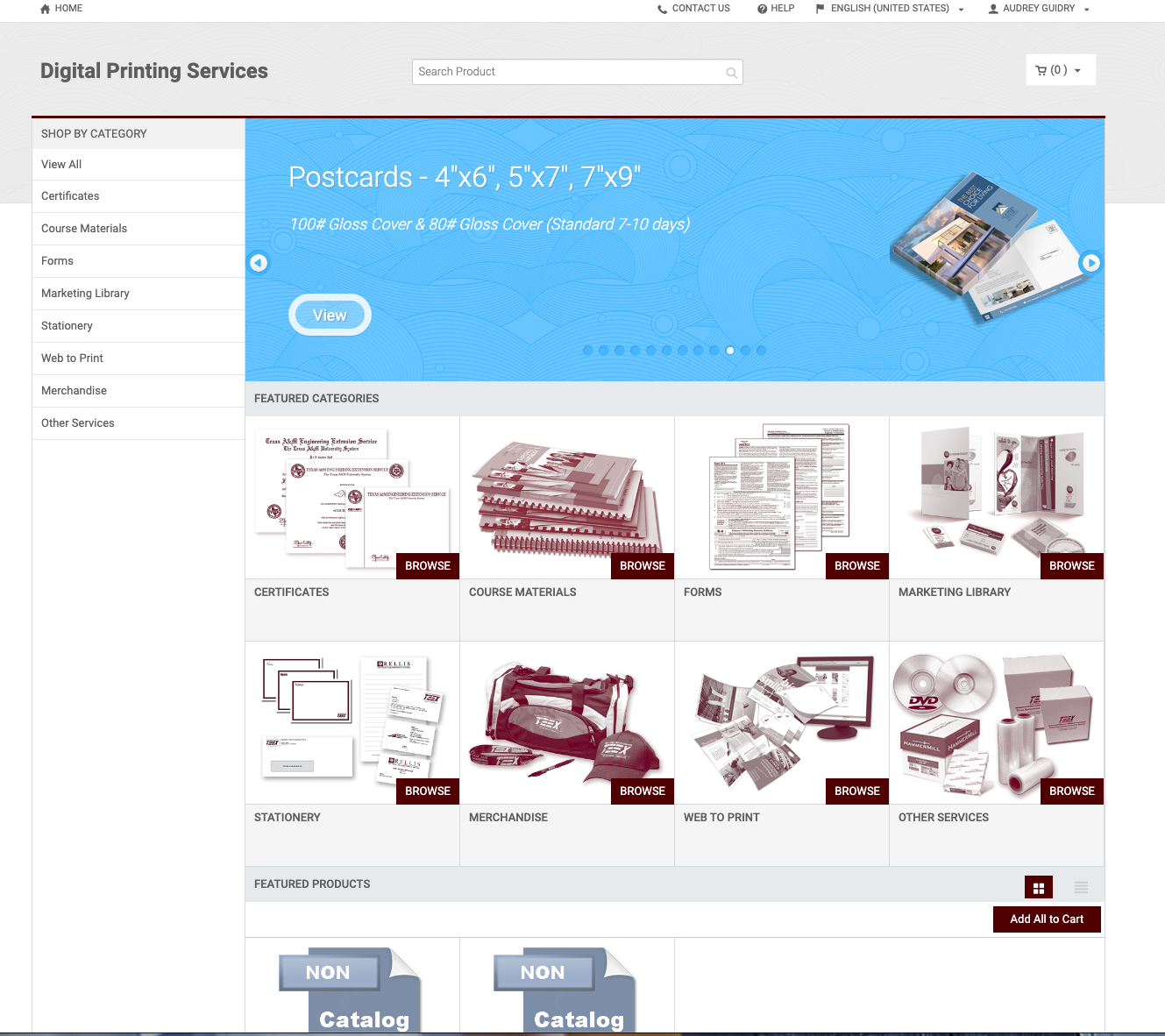 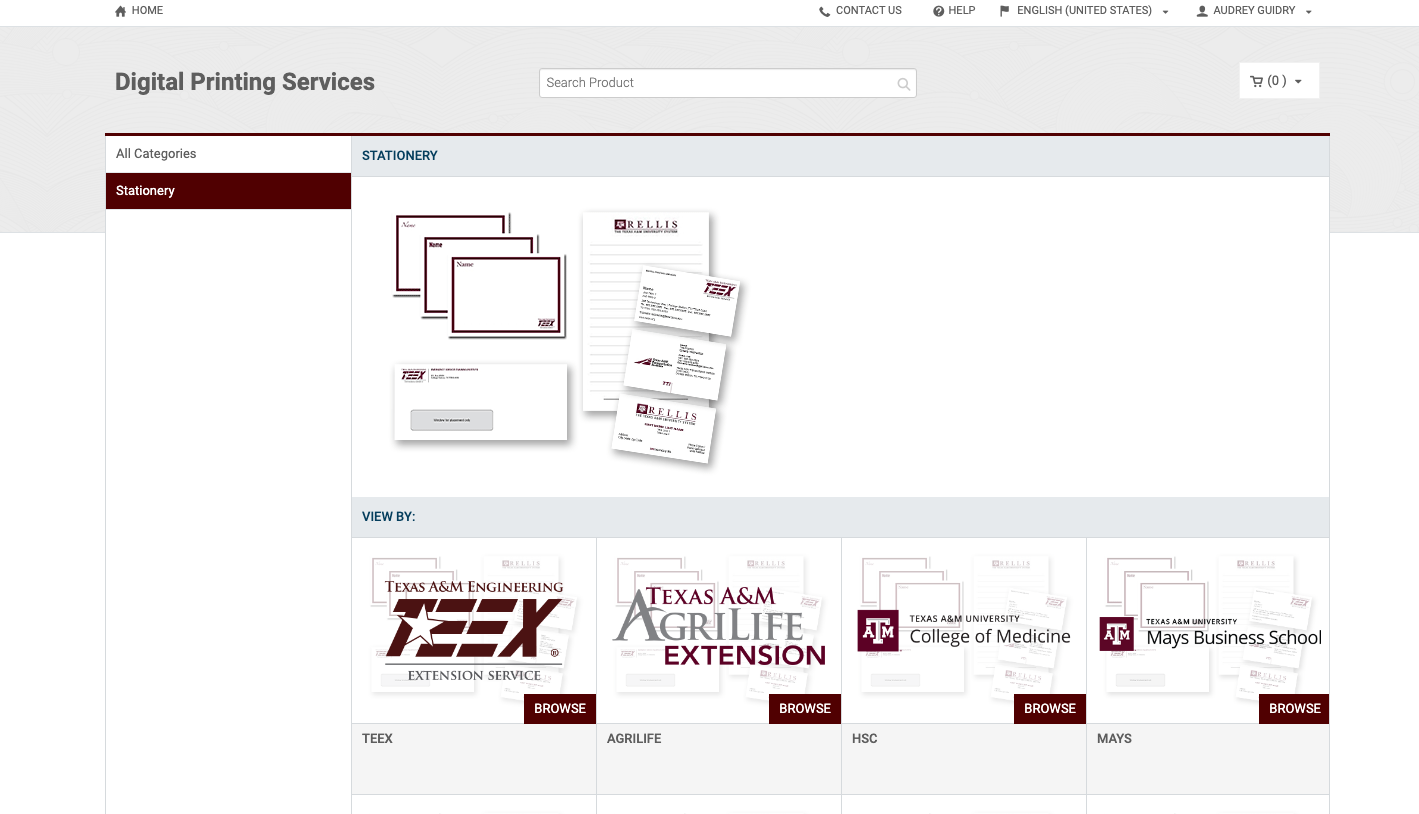 Choose the business card template that represents the job assignment of the person receiving the cards. Click “Buy Now” on the template you choose.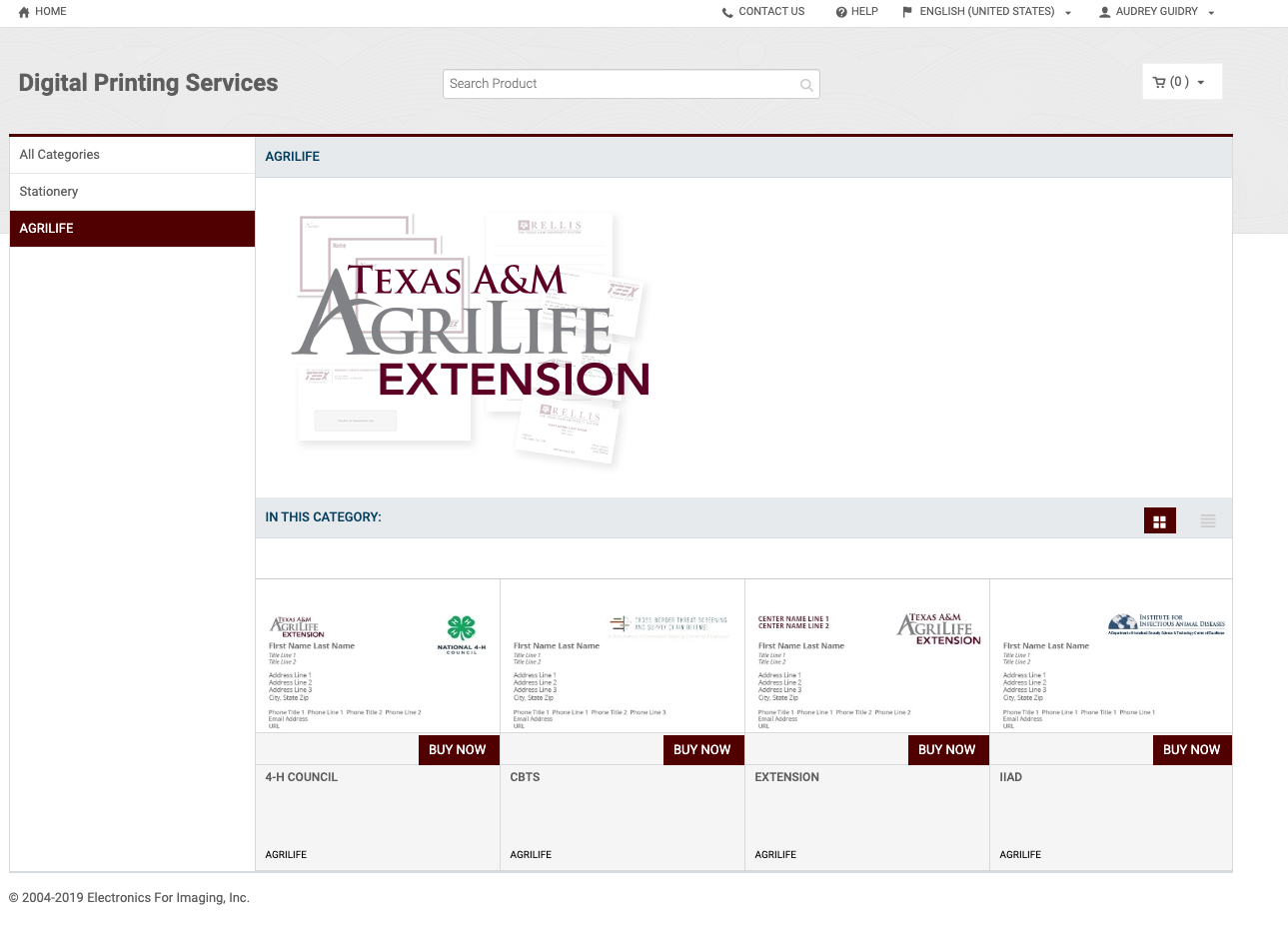 Carefully fill out the information on the form: job name (for example, BC for business card and the person’s name, BC-JohnSmith), and quantity. Fill out the information to be printed on the business card.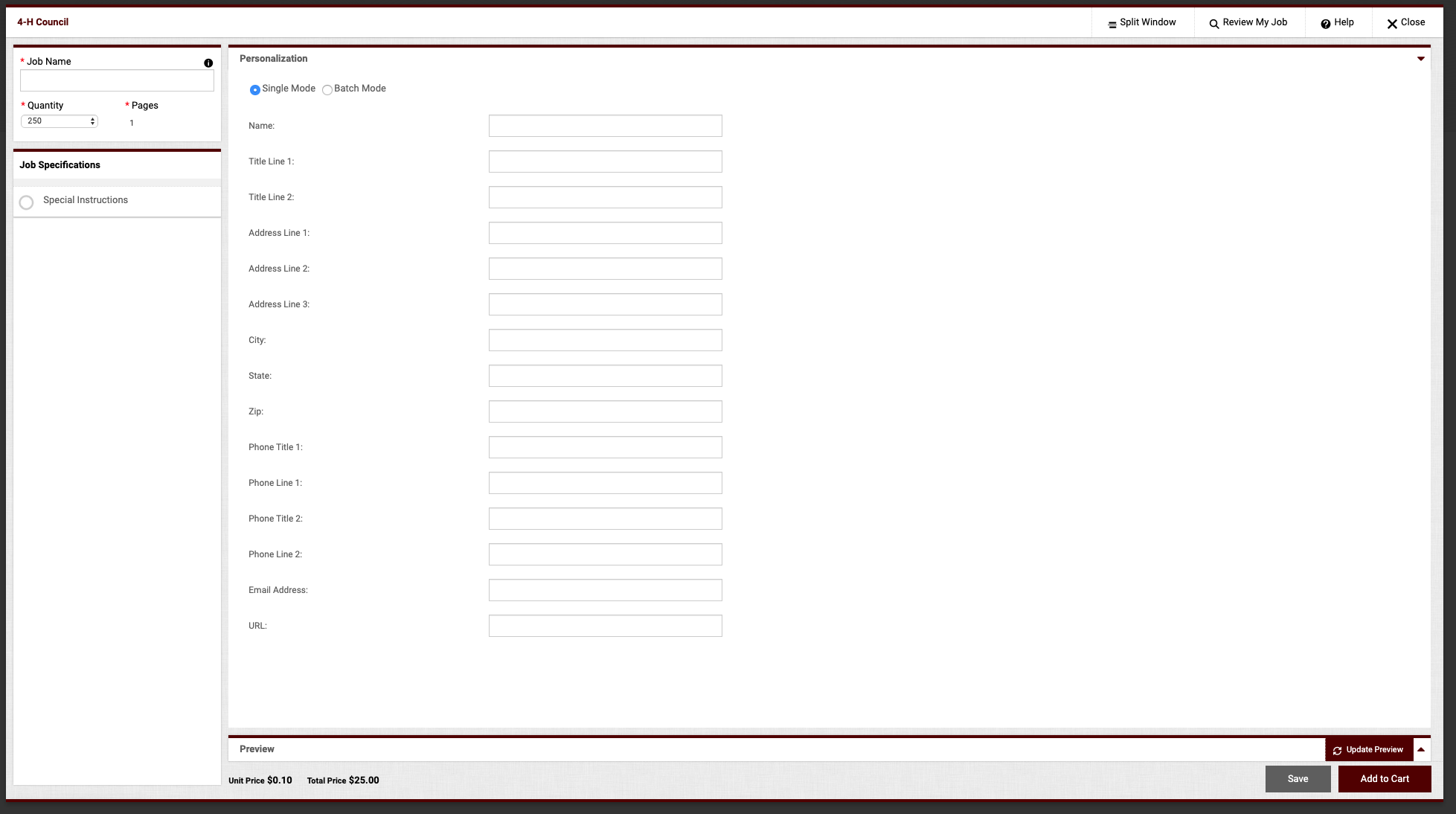 There are two modes for placing orders: single mode, for individual orders, and batch mode, for placing orders for several individuals at once. The instructions included here are for single-mode orders. If you would like to place multiple orders at once, contact TEEX Digital Printing Services at (979) 862-3600 or printing.services@teex.tamu.edu for more information.Click “Preview.” Check the information carefully. You are responsible for correct spelling, punctuation, and accuracy. If you need to make corrections, click on the job name. It is a hyperlink that will take you back to the original form you filled out. Type in any changes. If you want to send a proof to your customer to review, click on “PDF proof” to download a PDF to send to them. Click “Add to Cart” and “I Agree.”At this point, you can continue to shop for other items if you wish. You can make changes at any time before you place the order—your order remains in your cart until you remove it. You can even log out and come back to it later.Click on the cart in the upper right corner. On this screen, you will see the total price for your order.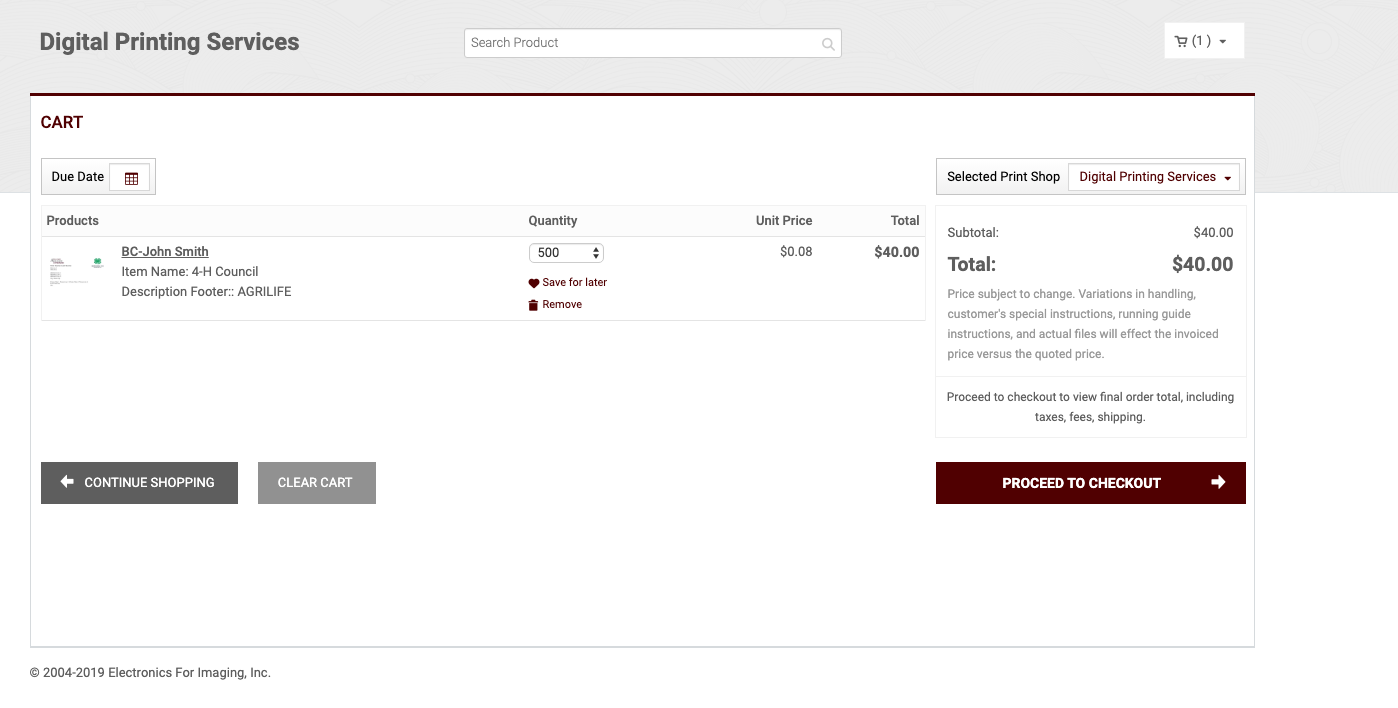 Go to the upper left corner in your cart, click on the calendar next to “Due Date” and select your due date. The usual turn-around time is 7 to 10 business days. Select a shipping date that allows for the 7 to 10 business days for production time, plus time for shipping/delivery. If you need your order to be shipped before that date, contact Ashley Walkoviak, at (979) 862-3600 or printing.services@teex.tamu.edu.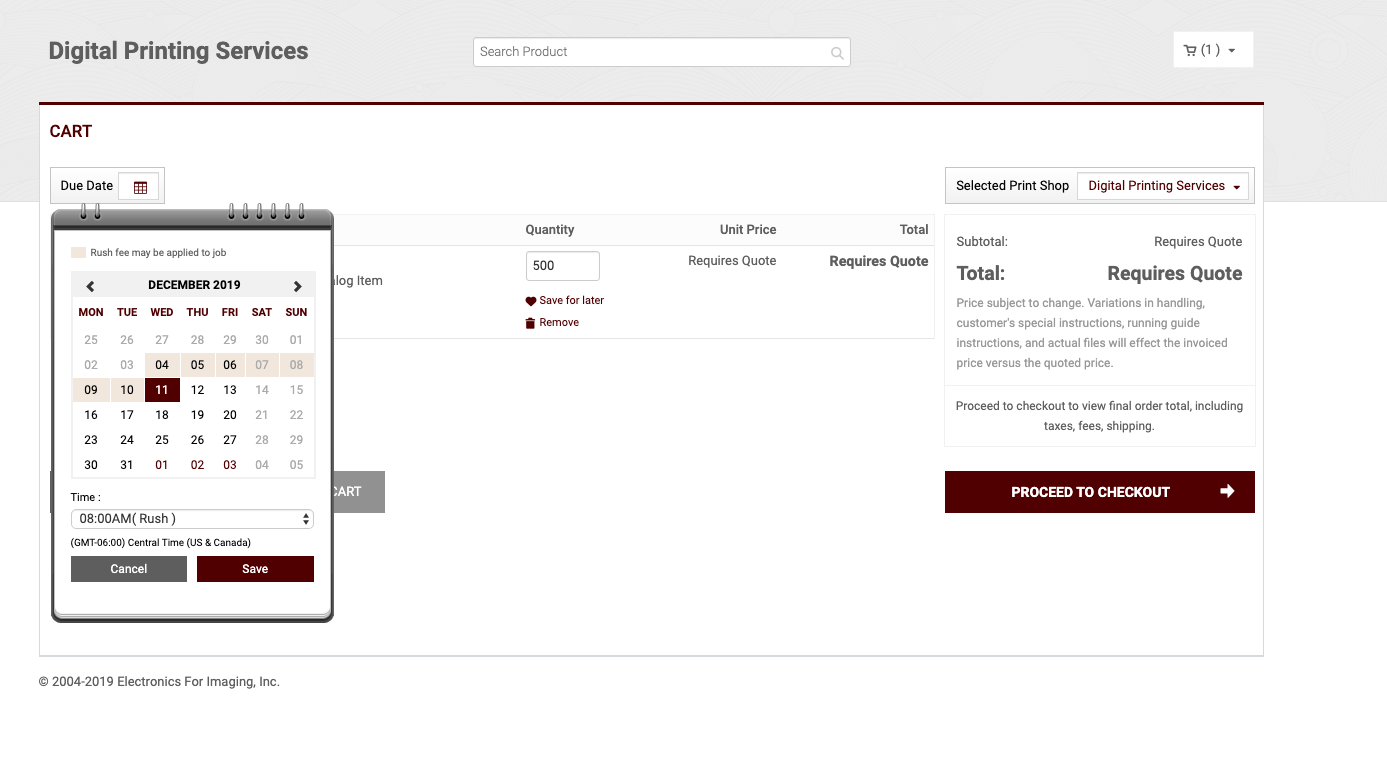 Select the delivery time. Locations in Bryan and College Station, Texas will have one delivery a day, between 3:00 p.m. and 5:00 p.m. Other locations will have multiple options, depending on the shipping vendor. Click “Save.”Before placing the order, make sure all information on the business card is correct. If you have changes, click on the job name (it is hyperlinked) and type in the changes. Once you are sure everything is correct, re-enter the due date and click on “Proceed to Checkout.” Fill out your shipping information. Make sure your local delivery address is correct, especially if it is different from your user account information. 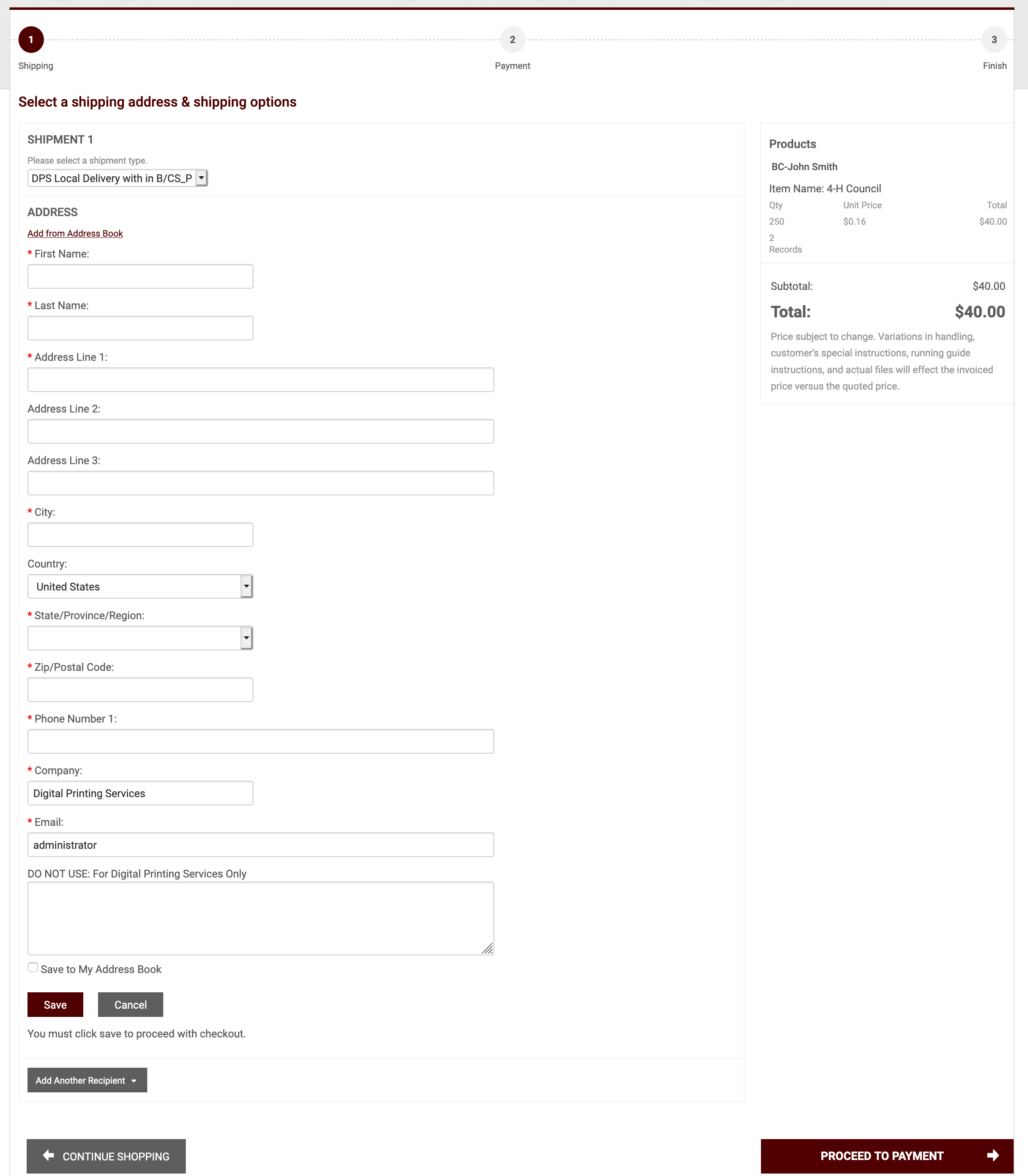 Select your preferred shipping method. Then click “Save.”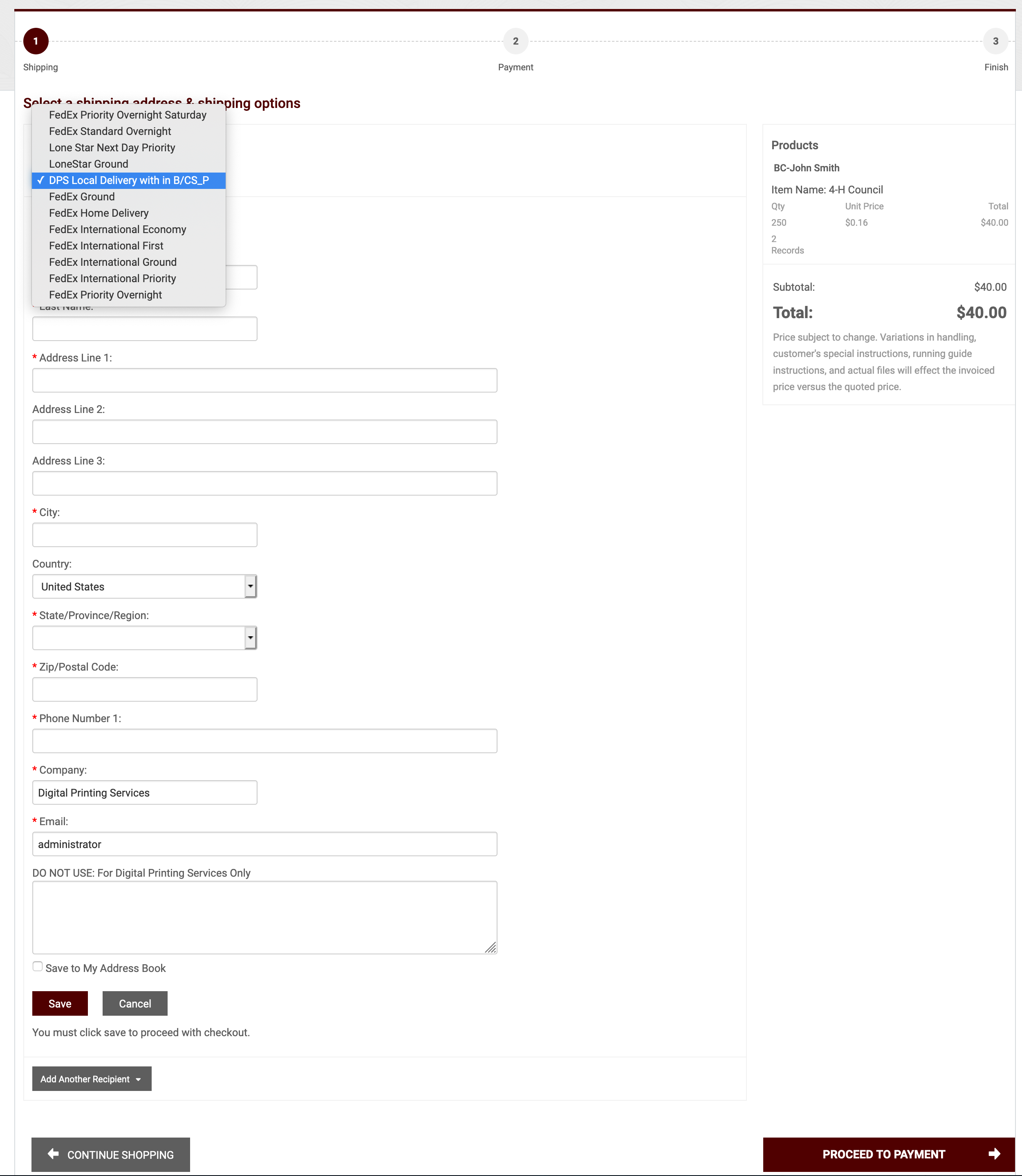 Review all information and edit if necessary. Click on “Proceed to Payment.”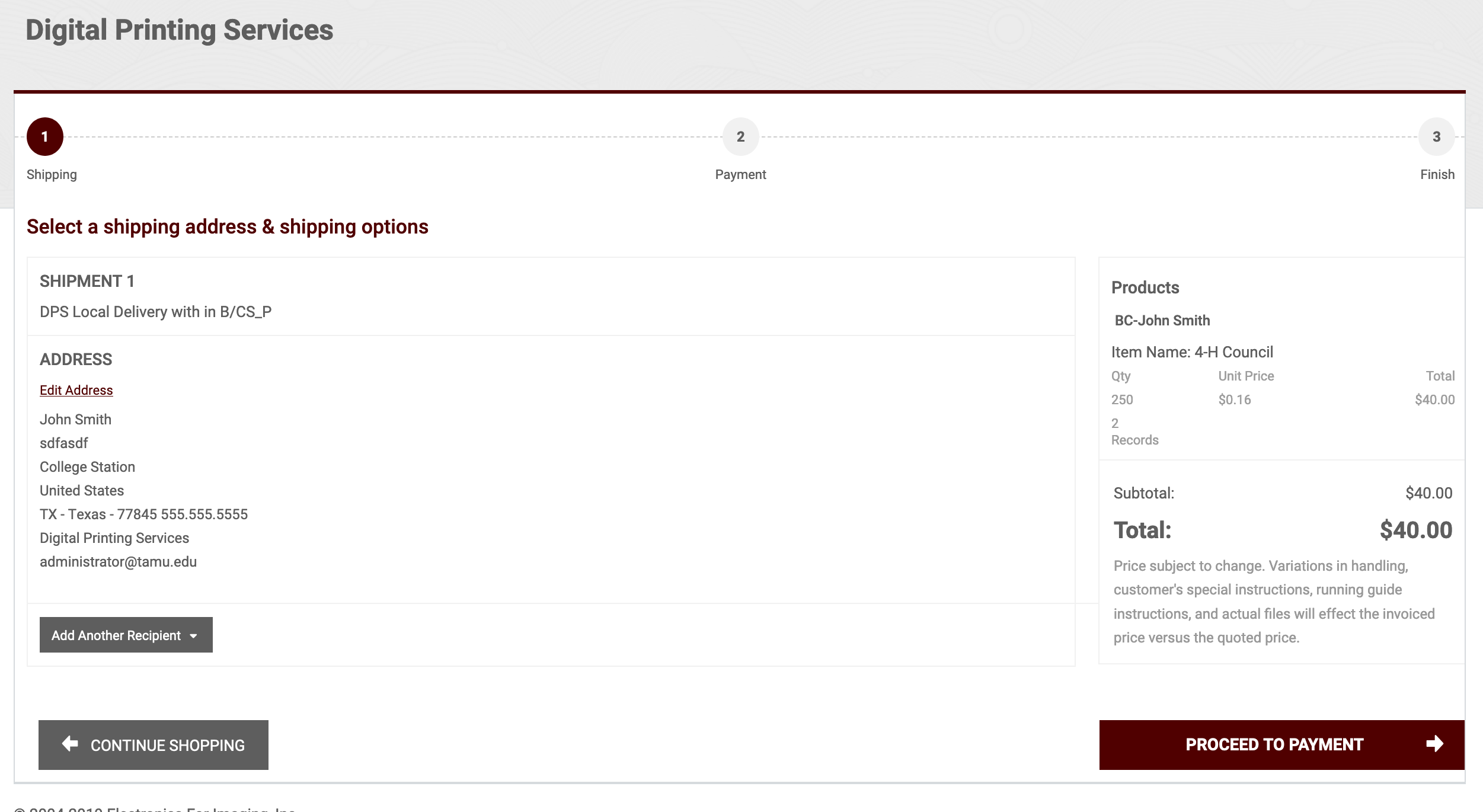 Click on “Cost Center.” Under “Cost Center,” type in your project task number. This is the identification number you received in the welcome email when you set up your account.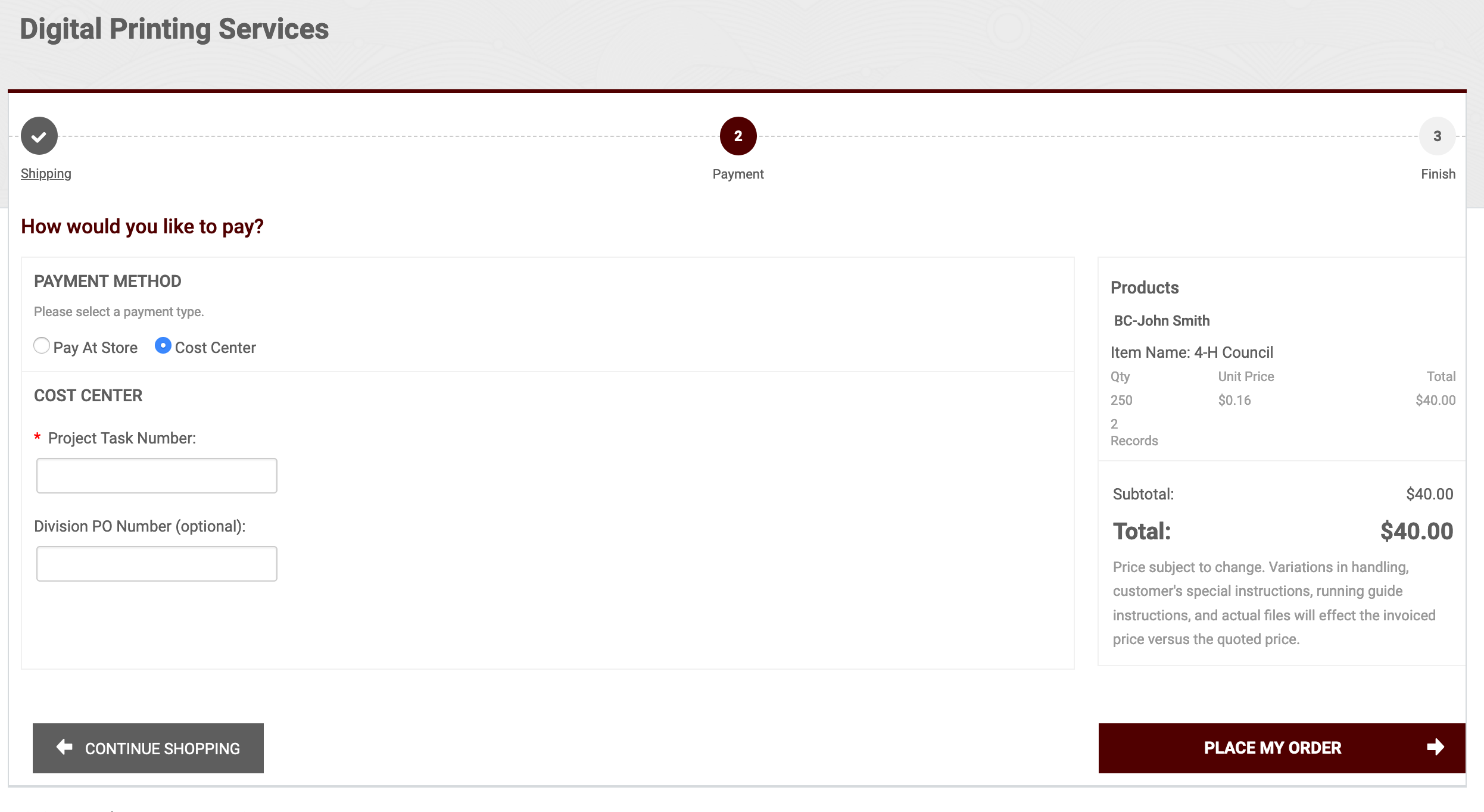 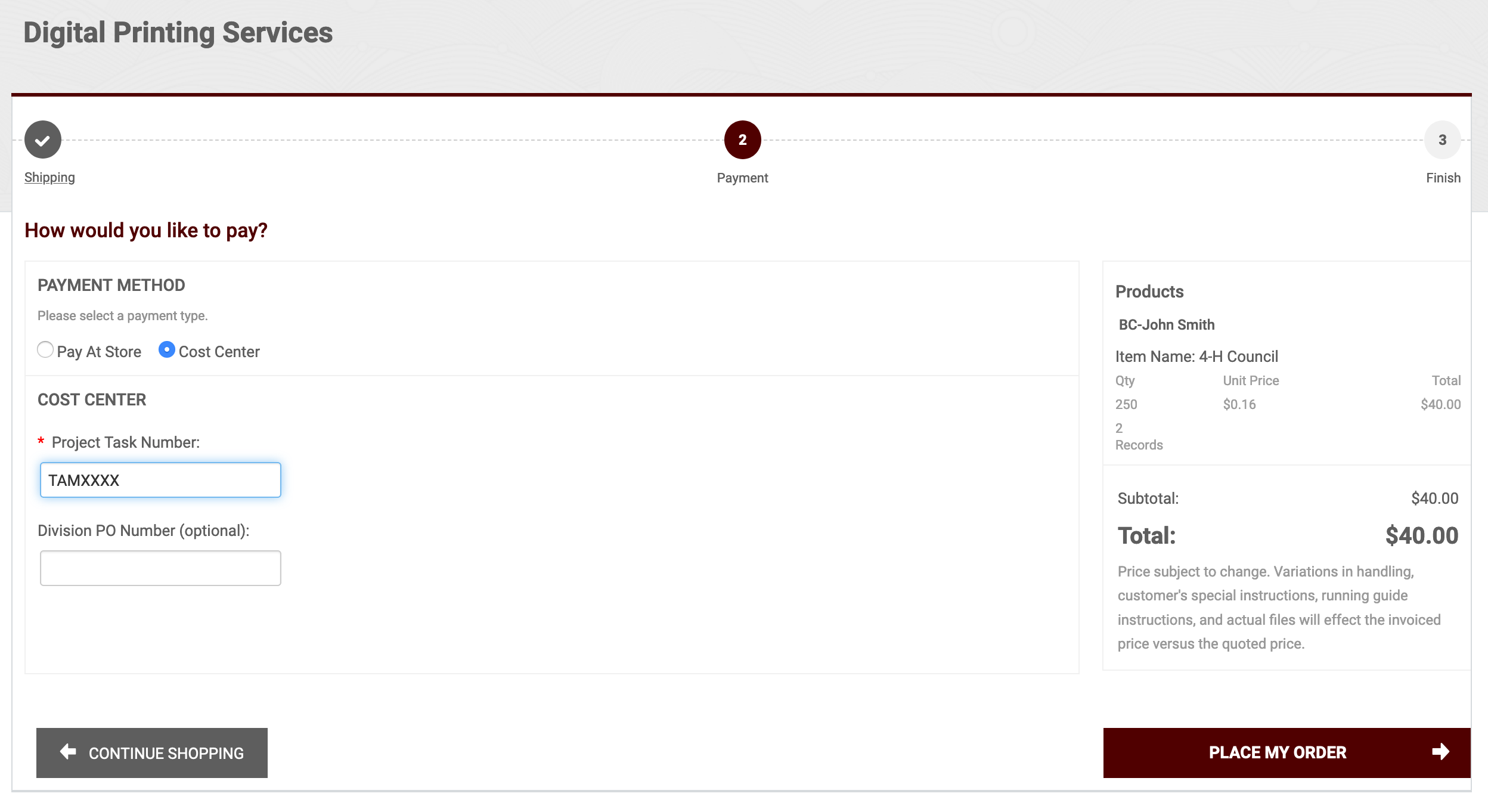 Click “Place My Order.”You will see a confirmation page that contains your order number. You will also receive a confirmation email.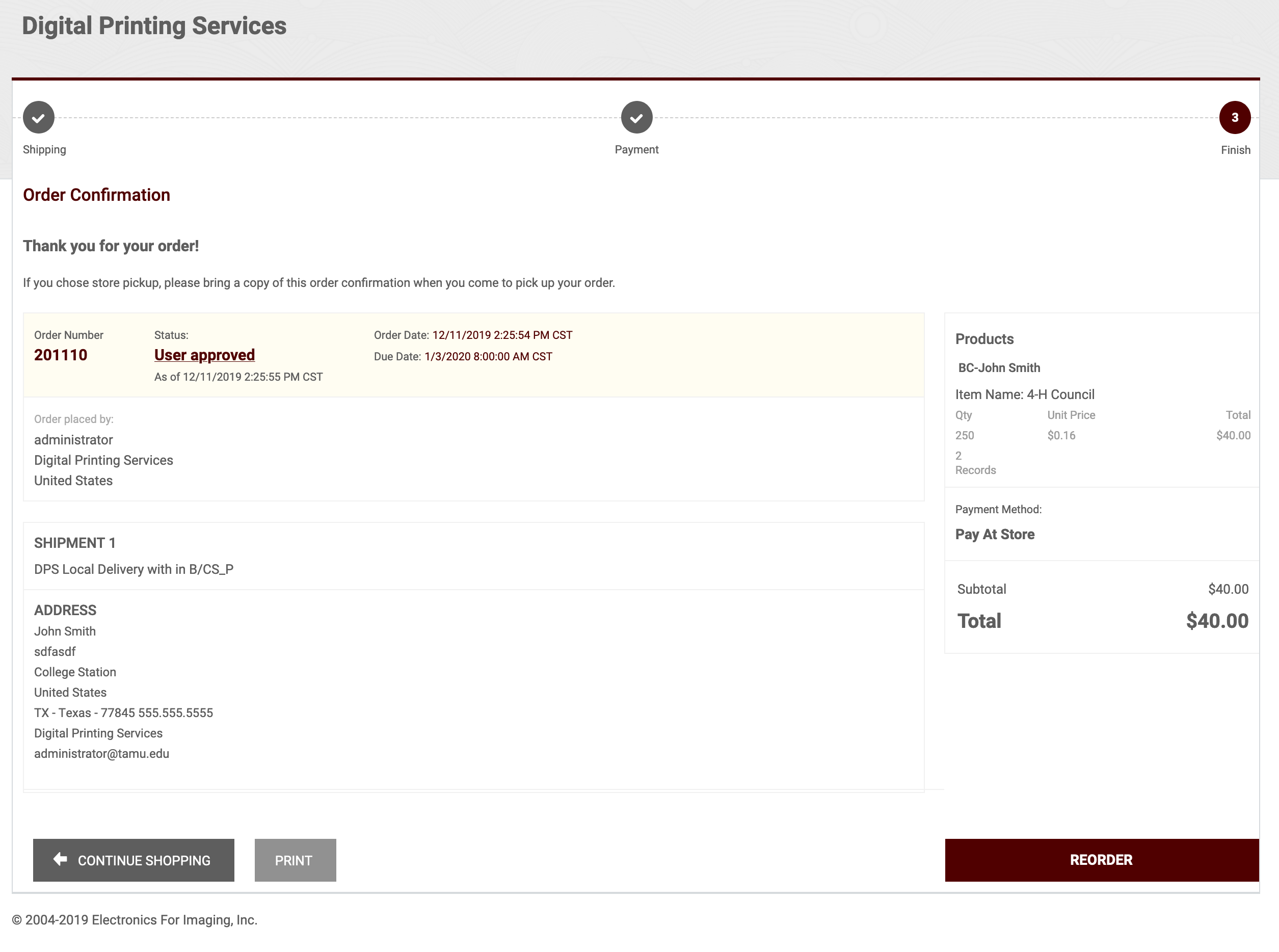 Reorder business cards:When you are ready to reorder business cards, log in and go to the Storefront page. At the upper right corner, click on “Order History and Status.” 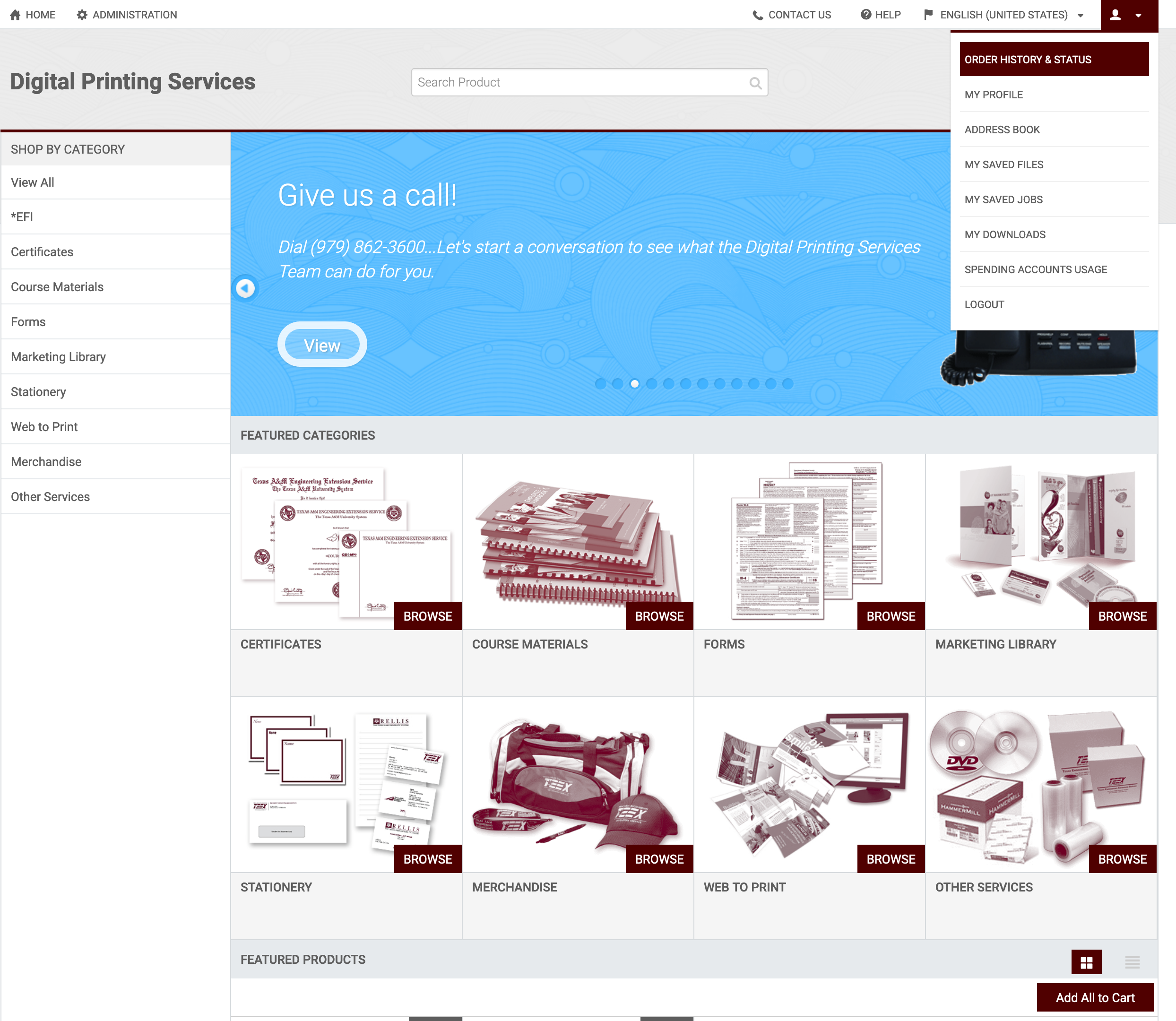 If there are no changes from a previous order, find the entry that matches that order number and click the “Reorder” button on the far right of that entry. Your order will be placed back in your cart. Then, you can repeat the cart process steps for selecting your due date, shipping, payment, and check out information.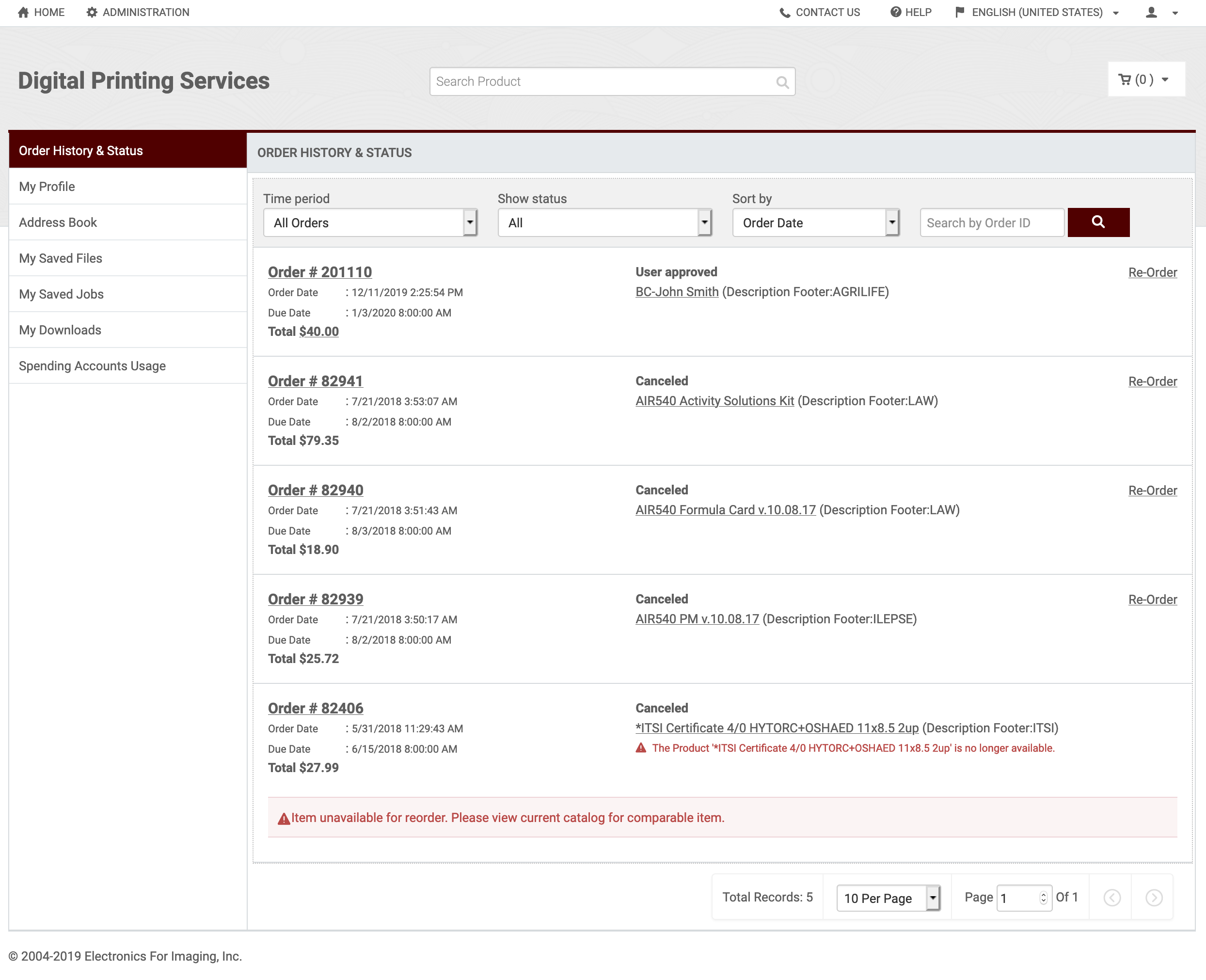 For more information, contact TEEX Digital Printing Services at (979) 862-3600 or printing.services@teex.tamu.edu. 